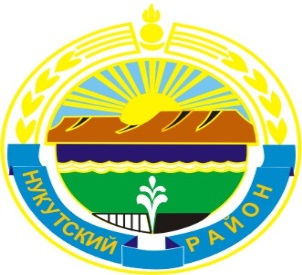 МУНИЦИПАЛЬНОЕ  ОБРАЗОВАНИЕ «НУКУТСКИЙ  РАЙОН»АДМИНИСТРАЦИЯ МУНИЦИПАЛЬНОГО ОБРАЗОВАНИЯ «НУКУТСКИЙ РАЙОН»РАСПОРЯЖЕНИЕ22 декабря 2020                                                № 308                                           п. НовонукутскийО выходном дне В соответствии со статьей 6 Трудового кодекса Российской Федерации, на основании  Указа Губернатора Иркутской области от 21 декабря 2020 года № 359-уг «О выходном дне», руководствуясь статьей 35 Устава муниципального образования «Нукутский район»:1. Установить для работников Администрации муниципального образования «Нукутский район»:- 26 декабря 2020 года рабочим днем;- 31 декабря  2020 года выходным днем.  2. Рекомендовать установить выходной день 31 декабря 2020 года органам местного самоуправления муниципального образования «Нукутский район», муниципальным учреждениям, организациям независимо от организационно-правовой формы и формы собственности, а так же индивидуальным предпринимателям, осуществляющим деятельность на территории муниципального образования «Нукутский район».3. Опубликовать данное распоряжение в печатном издании «Официальный курьер» и разместить на официальном сайте муниципального образования  «Нукутский район».4. Контроль за исполнением настоящего распоряжения возложить на управляющего делами Администрации муниципальном образовании «Нукутский район» В.П. Андрееву.                      Мэр                                                                                      С.Г. Гомбоев